賞蝶愛相隨‧二子坪自然體驗之旅每天生活在都市叢林裡，有多久沒有親近大自然了呢？每天被生活壓的喘不過氣，是否想要遠離塵囂，放鬆一下身心靈呢？2011陽明山蝴蝶季熱熱鬧鬧的展開，罕病大家族當然不可以缺席，這次基金會特邀請大家一起來親近大自然，走入台北市的後花園-陽明山，來趟自然體驗之旅，與蝶共舞！活動時間：100年7月22日星期五 8：30～15：00活動地點：陽明山二子坪報名對象：北區罕見疾病病友及家屬預定人數：32人（因名額有限，每家以2人為限）報名時間：即日起至7/18（一）止報名方式：傳真/電話報名【敬請務必來電確認】#傳真專線：(02)2567-3560 (傳真後請來電確認) #洽詢電話：(02)2521-0717分機167 張毓宸 社工員#電子郵件: ps02@tfrd.org.tw活動流程：報名表時間內容08：30～09：00劍潭捷運站集合09：00～09：45搭乘活動專車出發09：45～10：30環境認識10：30～12：00賞蝶自然體驗之旅12：00～13：00二子坪生態池畔午餐13：00～14：30生態探索14：30～15：00活動回饋分享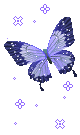 15：00～賦歸病友姓名：病友姓名：病友姓名：病友姓名：病友姓名：疾病名稱：疾病名稱：疾病名稱：疾病名稱：身分證字號：身分證字號：身分證字號：生日：   年    月    日生日：   年    月    日生日：   年    月    日生日：   年    月    日聯絡電話：       聯絡電話：       通訊處：□□□通訊處：□□□通訊處：□□□通訊處：□□□通訊處：□□□通訊處：□□□通訊處：□□□通訊處：□□□通訊處：□□□陪同家屬資料，限一名(必填，供投保使用) 陪同家屬資料，限一名(必填，供投保使用) 陪同家屬資料，限一名(必填，供投保使用) 陪同家屬資料，限一名(必填，供投保使用) 陪同家屬資料，限一名(必填，供投保使用) 陪同家屬資料，限一名(必填，供投保使用) 陪同家屬資料，限一名(必填，供投保使用) 陪同家屬資料，限一名(必填，供投保使用) 陪同家屬資料，限一名(必填，供投保使用) 與病友關係姓名出生年月日出生年月日身分證字號身分證字號健康/行動能力健康/行動能力身障手冊□有 □無＊需求調查(請詳細填寫，以便工作人員安排相關事宜)：◎飲食情形：□一般______人    □素食________人(另安排餐點)            □其他特殊限制__________________＊需求調查(請詳細填寫，以便工作人員安排相關事宜)：◎飲食情形：□一般______人    □素食________人(另安排餐點)            □其他特殊限制__________________＊需求調查(請詳細填寫，以便工作人員安排相關事宜)：◎飲食情形：□一般______人    □素食________人(另安排餐點)            □其他特殊限制__________________＊需求調查(請詳細填寫，以便工作人員安排相關事宜)：◎飲食情形：□一般______人    □素食________人(另安排餐點)            □其他特殊限制__________________＊需求調查(請詳細填寫，以便工作人員安排相關事宜)：◎飲食情形：□一般______人    □素食________人(另安排餐點)            □其他特殊限制__________________＊需求調查(請詳細填寫，以便工作人員安排相關事宜)：◎飲食情形：□一般______人    □素食________人(另安排餐點)            □其他特殊限制__________________＊需求調查(請詳細填寫，以便工作人員安排相關事宜)：◎飲食情形：□一般______人    □素食________人(另安排餐點)            □其他特殊限制__________________＊需求調查(請詳細填寫，以便工作人員安排相關事宜)：◎飲食情形：□一般______人    □素食________人(另安排餐點)            □其他特殊限制__________________＊需求調查(請詳細填寫，以便工作人員安排相關事宜)：◎飲食情形：□一般______人    □素食________人(另安排餐點)            □其他特殊限制__________________